Обзор значимых изменений в законодательстве(11 октября – 07 ноября 2019 года)ФЕДЕРАЛЬНЫЕ ДОКУМЕНТЫРаботодатели смогут раньше узнавать, придет ли к ним инспекция труда с проверкой в будущем годуЕжегодный план проверок Роструд будет опубликовывать на региональных сайтах ГИТ не позднее 10 ноября. Прежде информацию приходилось ждать до 1 декабря. Получается, у организаций, попавших в план, будет больше времени, чтобы подготовиться к приходу инспектора. Напомним, при плановых проверках ГИТ использует чек-листы. Их можно применять и для самопроверки.Источник: Официальный интернет-портал правовой информации http://www.pravo.gov.ru, 11.10.2019Приказ Роструда от 13.06.2019 N 160Образовательная лицензияОбновлен административный регламент Рособрнадзора по лицензированию образовательной деятельности.Источник: Официальный интернет-портал правовой информации http://www.pravo.gov.ru, 09.10.2019Приказ Рособрнадзора от 29.07.2019 N 1109Регламентирован порядок выдачи ПФР сертификатов на материнский капиталПо выбору гражданина государственный сертификат на материнский (семейный) капитал может быть оформлен на бумажном носителе или в форме электронного документа. Принятие решения о выдаче сертификата осуществляется в 15-дневный срок с даты приема соответствующего заявления (форма приведена в приложении) со всеми необходимыми документами. Заявление и документы могут быть поданы непосредственно, через МФЦ, по почте, а также в форме электронного документа через портал госуслуг или "Личный кабинет застрахованного лица" на сайте ПФР.Источник: Официальный интернет-портал правовой информации http://www.pravo.gov.ru, 08.10.2019Постановление Правления ПФ РФ от 31.05.2019 N 312пОрганизация отдыха и оздоровления детей - штраф 1 млн рублейКоАП РФ дополнен статьей 14.65, согласно которой нарушение законодательства РФ в сфере организации отдыха и оздоровления детей, выразившееся в предоставлении организацией отдыха детей и их оздоровления или индивидуальным предпринимателем, не включенными в реестр организаций отдыха детей и их оздоровления, услуг по обеспечению отдыха и оздоровления детей, влечет наложение административного штрафа в размере от пятисот тысяч до одного миллиона рублей.Источник: Официальный интернет-портал правовой информации http://www.pravo.gov.ru, 16.10.2019, "Российская газета", N 235, 18.10.2019Федеральный закон от 16.10.2019 N 338-ФЗРегламентирован порядок оплаты дополнительных расходов, связанных с реабилитацией застрахованного от несчастных случаев на производствеИсточник: Официальный интернет-портал правовой информации http://www.pravo.gov.ru, 08.10.2019Приказ ФСС РФ от 14.05.2019 N 252Расписание плановых проверок РострудаЕжегодный план проверок Роструд будет опубликовывать на региональных сайтах ГИТ не позднее 10 ноября.Источник: Официальный интернет-портал правовой информации http://www.pravo.gov.ru, 11.10.2019Приказ Роструда от 13.06.2019 N 160Выплаты по уходу за ребенком-инвалидомРегламентирован порядок осуществления ПФР ежемесячных выплат лицам, осуществляющим уход за детьми-инвалидами или инвалидами с детства I группы.Источник: Официальный интернет-портал правовой информации http://www.pravo.gov.ru, 15.10.2019Постановление Правления ПФ РФ от 30.04.2019 N 269пОтправка ТК за рубеж по просьбе работникаТрудовая книжка, военный билет и удостоверение личности вывозу и пересылке не подлежат.Источник: "Официальные документы" (приложение к "Учет. Налоги. Право"), 2019, N 38Письмо Минтруда России от 17.09.2019 N 19-1/ООГ-210Нужно ли для аттестации направлять работников на независимую оценку квалификации, разъяснил МинтрудРаботодатель вправе использовать независимую оценку, чтобы подтвердить соответствие квалификации сотрудника положениям профстандарта или квалификационным требованиям, установленным законодательством. Такая оценка может быть одним из этапов аттестации работников. Подход Минтруда показывает, что аттестацию можно провести и без независимой оценки квалификации. Ведомство напомнило, что организации сами определяют необходимость аттестации, ее цели и процедуру. Для отдельных категорий сотрудников (например, педагогических работников), аттестация обязательна.Источник: "Официальные документы" (приложение к "Учет. Налоги. Право"), 2019, N 39Письмо Минтруда России от 18.09.2019 N 14-3/В-742Прохождение медосмотров и диспансеризацииПрофилактический медосмотр и первый этап диспансеризации рекомендовано проводить в течение одного рабочего дня. При этом работающему гражданину будет выдаваться соответствующая справка.Источник: Официальный интернет-портал правовой информации http://www.pravo.gov.ru, 17.10.2019Приказ Минздрава России от 02.09.2019 N 716нКлючевая ставкаБанк России снизил ключевую ставку до 6,50% годовых.Источник: "Вестник Банка России", N 70, 30.10.2019Информация Банка России от 25.10.2019Отпуск без сохраненияМинтруд указал, когда нужно давать отпуск за свой счет в связи со смертью родственника.Источник: Документ опубликован не былПисьмо Минтруда России от 30.08.2019 N 14-2/ООГ-6315Средний заработок за день диспансеризации перечисляйте вместе с зарплатойДень, когда сотрудник не работал из-за диспансеризации, оплачивают в размере среднего заработка. Каких-либо особенностей его расчета в действующих правилах нет. Минтруд разъяснил, что средний заработок работнику нужно перечислить вместе с зарплатой. Сотрудникам в возрасте 40 лет и старше планируют ежегодно предоставлять для проверки здоровья один день.Источник: Документ опубликован не былПисьмо Минтруда России от 25.09.2019 N 14-2/ООГ-6492Справка о среднедушевом доходеОпределена процедура выдачи родителям (законным представителям) детей, осваивающих образовательные программы дошкольного образования в организациях, осуществляющих образовательную деятельность, справки о среднедушевом доходе семьи для предоставления компенсации платы, взимаемой с родителей (законных представителей) за присмотр и уход за детьми, осваивающими образовательные программы дошкольного образования в соответствующих организациях.Источник: Официальный интернет-портал правовой информации Свердловской области http://www.pravo.gov66.ru, 25.10.2019, Официальный интернет-портал правовой информации http://www.pravo.gov.ru, 28.10.2019Приказ Министерства социальной политики Свердловской области от 24.10.2019 N 496Прожиточный минимум пенсионера на 2020 годВеличина прожиточного минимума пенсионера в Свердловской области на 2020 год увеличена с 9173 рублей до 9311 рублей в месяц.Источник: "Областная газета", N 204, 07.11.2019, Официальный интернет-портал правовой информации Свердловской области http://www.pravo.gov66.ru, 07.11.2019Закон Свердловской области от 01.11.2019 N 102-ОЗМЕСТНЫЕ ДОКУМЕНТЫУтвержден типовой контракт на оказание услуг по организации питанияИсточник: Официальный интернет-портал правовой информации Свердловской области http://www.pravo.gov66.ru, 21.10.2019, Официальный интернет-портал правовой информации http://www.pravo.gov.ru, 22.10.2019Приказ Департамента государственных закупок Свердловской области от 16.10.2019 N 145-ОДПорядок выдачи справки о доходах для компенсации за детский садУтвержден Порядок выдачи справки о среднедушевом доходе семьи для предоставления компенсации платы, взимаемой с родителей (законных представителей) за присмотр и уход за детьми, осваивающими образовательные программы дошкольного образования в организациях, осуществляющих образовательную деятельность.Источник: Официальный интернет-портал правовой информации Свердловской области http://www.pravo.gov66.ru, 25.10.2019, Официальный интернет-портал правовой информации http://www.pravo.gov.ru, 28.10.2019Приказ Министерства социальной политики Свердловской области от 24.10.2019 N 496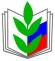 ПРОФСОЮЗ РАБОТНИКОВ НАРОДНОГО ОБРАЗОВАНИЯ И НАУКИ РОССИЙСКОЙ ФЕДЕРАЦИИ(ОБЩЕРОССИЙСКИЙ ПРОФСОЮЗ ОБРАЗОВАНИЯ)КИРОВСКАЯ РАЙОННАЯ ОРГАНИЗАЦИЯПРОФСОЮЗА РАБОТНИКОВ НАРОДНОГО ОБРАЗОВАНИЯ И НАУКИ РФ620062, г. Екатеринбург,  ул. Первомайская, 75, к. 216                 тел/факс (343) 375-86-51 E-mail: kirovskiyraykom@mail.ruПРОФСОЮЗ РАБОТНИКОВ НАРОДНОГО ОБРАЗОВАНИЯ И НАУКИ РОССИЙСКОЙ ФЕДЕРАЦИИ(ОБЩЕРОССИЙСКИЙ ПРОФСОЮЗ ОБРАЗОВАНИЯ)КИРОВСКАЯ РАЙОННАЯ ОРГАНИЗАЦИЯПРОФСОЮЗА РАБОТНИКОВ НАРОДНОГО ОБРАЗОВАНИЯ И НАУКИ РФ620062, г. Екатеринбург,  ул. Первомайская, 75, к. 216                 тел/факс (343) 375-86-51 E-mail: kirovskiyraykom@mail.ruПРОФСОЮЗ РАБОТНИКОВ НАРОДНОГО ОБРАЗОВАНИЯ И НАУКИ РОССИЙСКОЙ ФЕДЕРАЦИИ(ОБЩЕРОССИЙСКИЙ ПРОФСОЮЗ ОБРАЗОВАНИЯ)КИРОВСКАЯ РАЙОННАЯ ОРГАНИЗАЦИЯПРОФСОЮЗА РАБОТНИКОВ НАРОДНОГО ОБРАЗОВАНИЯ И НАУКИ РФ620062, г. Екатеринбург,  ул. Первомайская, 75, к. 216                 тел/факс (343) 375-86-51 E-mail: kirovskiyraykom@mail.ruПРОФСОЮЗ РАБОТНИКОВ НАРОДНОГО ОБРАЗОВАНИЯ И НАУКИ РОССИЙСКОЙ ФЕДЕРАЦИИ(ОБЩЕРОССИЙСКИЙ ПРОФСОЮЗ ОБРАЗОВАНИЯ)КИРОВСКАЯ РАЙОННАЯ ОРГАНИЗАЦИЯПРОФСОЮЗА РАБОТНИКОВ НАРОДНОГО ОБРАЗОВАНИЯ И НАУКИ РФ620062, г. Екатеринбург,  ул. Первомайская, 75, к. 216                 тел/факс (343) 375-86-51 E-mail: kirovskiyraykom@mail.ruПРОФСОЮЗ РАБОТНИКОВ НАРОДНОГО ОБРАЗОВАНИЯ И НАУКИ РОССИЙСКОЙ ФЕДЕРАЦИИ(ОБЩЕРОССИЙСКИЙ ПРОФСОЮЗ ОБРАЗОВАНИЯ)КИРОВСКАЯ РАЙОННАЯ ОРГАНИЗАЦИЯПРОФСОЮЗА РАБОТНИКОВ НАРОДНОГО ОБРАЗОВАНИЯ И НАУКИ РФ620062, г. Екатеринбург,  ул. Первомайская, 75, к. 216                 тел/факс (343) 375-86-51 E-mail: kirovskiyraykom@mail.ru